1 - Login e Submissão do trabalho para o II Conti.abfit 2020;PRIMEIRO CLICAR NO LINK https://easychair.org/conferences/?conf=iicontiabfit2020A PAGINA ABRIRÁ NA TELA DE LOGIN DO EASYCHAIR;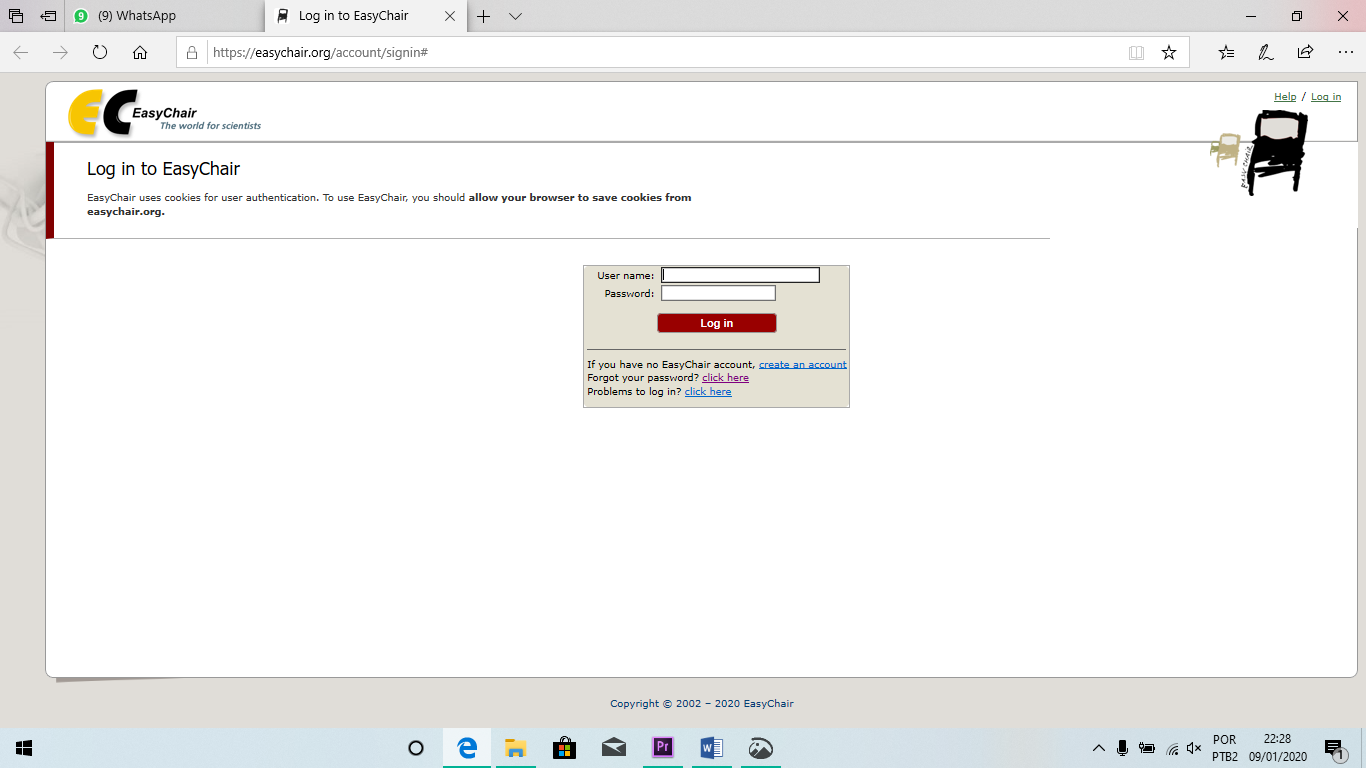 FAZER O LOGIN OU ENTÃO CRIAR A CONTA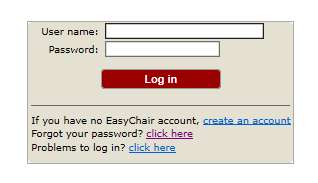 APÓS FAZER O LOGIN CLICAR EM AUTHOR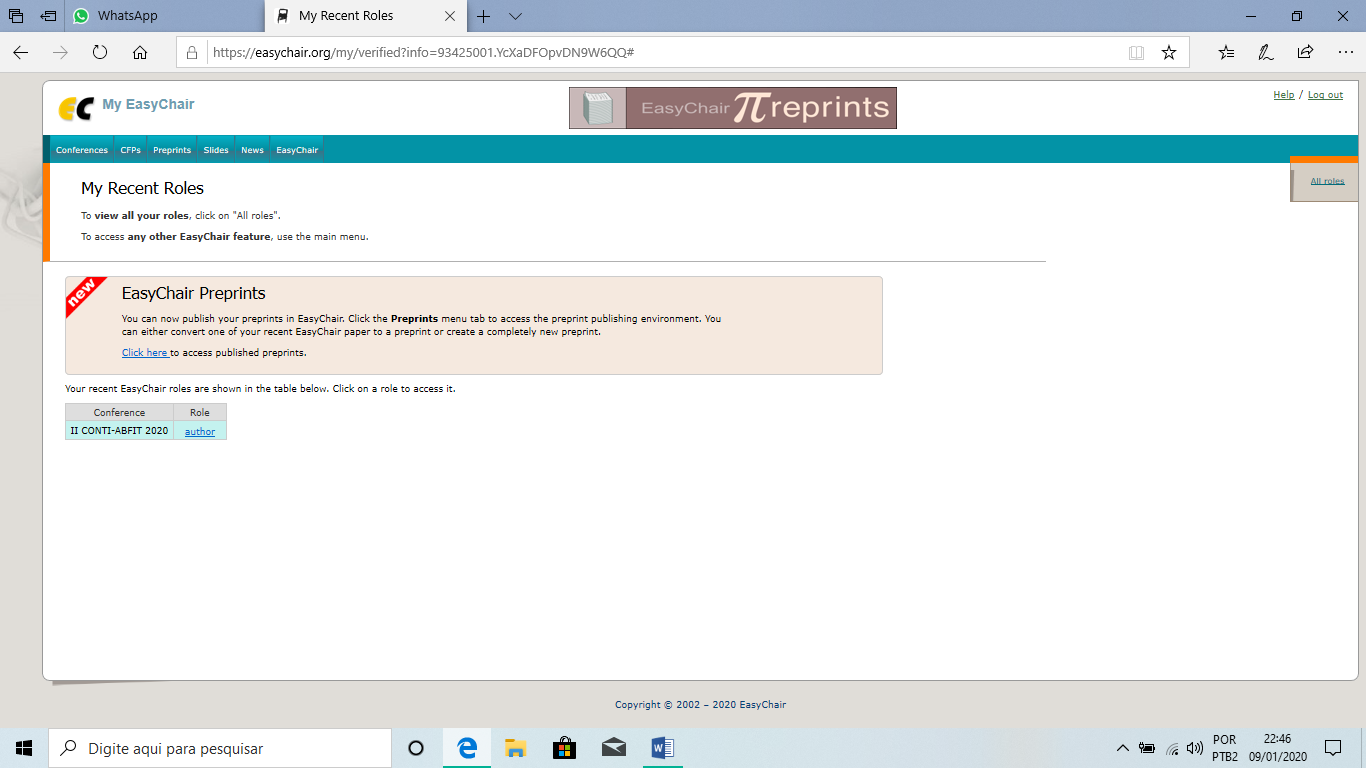 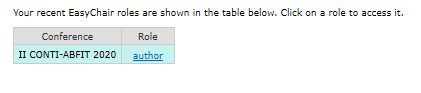 CLICK EM NEW SUBMISSION NA ABA SUPERIOR;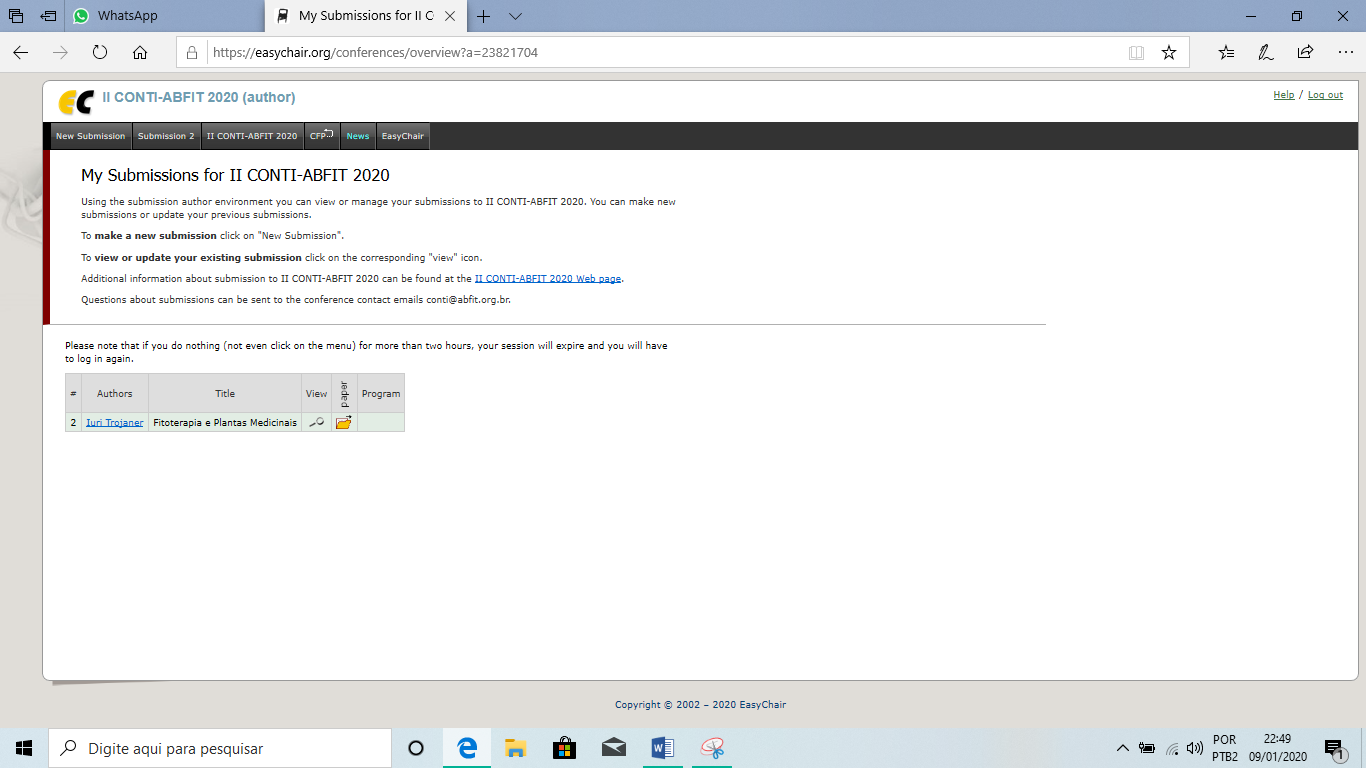 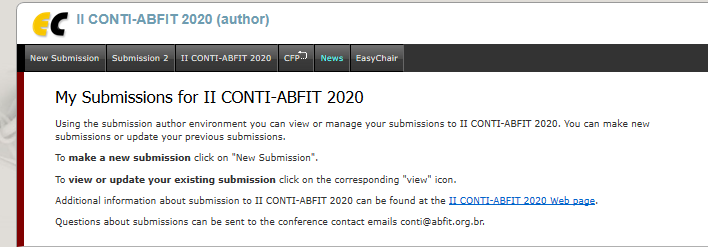 PREENCHER TODOS OS DADOS 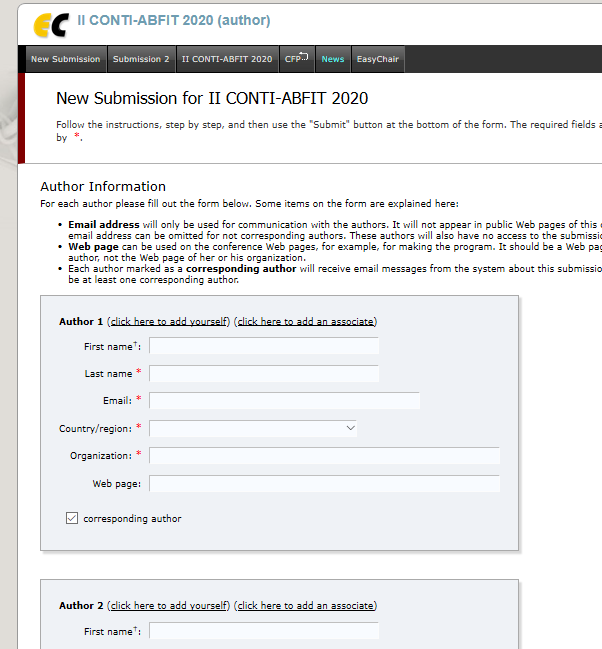 AS PALAVRAS-CHAVE DEVEM SER COLOCADAS 1 EM CADA LINHA 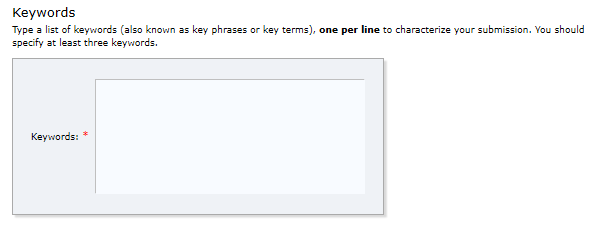 ANEXAR O TRABALHO;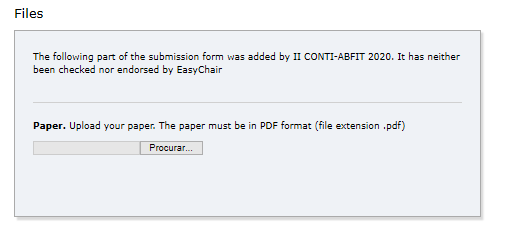 CLICAR EM SUBMIT OU ENVIAR ;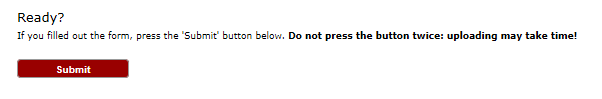 